Спорт-лекарство от агрессииКак бороться с детской агрессией — вопрос очень распространенный и сложный. Видов и типов агрессии существует множество, как и методов, которые применяются для борьбы с агрессивным поведением. Спорт — один из наиболее эффективных средств по преодолению агрессии, о чем свидетельствуют сотни исследований и научных работ.Портрет агрессивного ребенкаДавайте выясним, какой он — агрессивный ребенок? В психологии можно найти «средние» описание ребенка, проявляющего агрессию. Физически она выражается в:крике;физическом воздействии (частый пример: ребенок злится и начинает бить маму);отказе выполнять определенные действия и просьбы (делать уроки, слушаться родителей и прочее).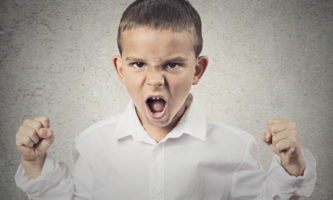 Также агрессивных детей объединяет низкий уровень эмпатии — способности сопереживать, разделять чужие эмоции, осознавать, что другому человеку больно, неприятно или плохо.В разном возрасте детская агрессия проявляется по-разному, но важно понимать, что это всегда имитация поведения взрослых. Выражается агрессивное поведение в следующих формах:Уже в первый год жизни дети способы показать родителям, что им что-то не нравится: с помощью слез, крика и гримас. Чуть позже к этому добавляются движения рук и ног, а также бросание игрушек, пинки и удары. Как правило, на этом этапе агрессию дети перенимают от мамы.Пиком детской агрессии психологи считают возраст 3 лет — так называемый кризис «Я сам!». В этом возрасте ребенок начинает осознавать свое «я», стремится к независимости и дистанцируется от взрослых. Двух-трехлетние дети еще не могут контролировать всплески агрессии: от них можно ожидать грубые слова в адрес родителей («Уходи», «ты плохая» и пр.) и физическое воздействие. Также в этом возрасте детей часто отдают в детский сад, где агрессию провоцирует новое социальное окружение.В возрасте 4-6 лет дети начинают «переносить» агрессию с сильных взрослых на более слабых существ: других детей и животных. Такое поведение необходимо сразу пресекать. Еще один вариант переноса — сублимация через творчество или физическую активность. Именно на этом этапе ребенка рекомендуется отдать в спортивную секцию, которая направит энергию и агрессию в конструктивное русло.В более старшем возрасте (9-11 лет) дети окончательно отстраняются от родителей: перестают их копировать и выстраивают собственную линию поведения. Ее скорректировать уже труднее, поэтому правильную работу с агрессией лучше начинать в дошкольном возрасте.ПричиныГоворя о конкретных причинах проявления детской агрессии, можно выделить следующие:Желание подчеркнуть собственное превосходство путем унижения/ущемления/принижения другого человека.Стремление к главенствующей роли (быть главным, быть самым важным).Месть.Защита.Стремление привлечь внимание окружающих.Стремление получить желаемое.Как боротьсяСправиться с агрессией у детей не так сложно, как кажется. Есть достаточно много методов и способов. Рассмотрим основные.Бесконечная и безусловная любовь. Ребенок должен ежедневно и ежеминутно чувствовать, что вы его любите несмотря ни на что. Ни в коем случае не следует шантажировать ребенка «Если будешь так делать — я тебя разлюблю» — это не решит проблему, а только нанесет вред.Общение. Разговаривайте, спрашивайте, интересуйтесь делами ребенка, его поступками и мыслями. Не забывайте рассказывать и о себе — например, если вы не настроены на беседу, то скажите ребенку правду: вы устали, у вас болит голова, у вас плохое настроение… Ребенок должен знать, почему в данный момент вы не хотите общаться, и должен понимать, что он в этом не виноват.Наказание. Наказание со стороны родителя — адекватная мера противостояния агрессии детей. Но нужно помнить о том, что наказания должны зависеть не от вашего настроения, а иметь строгую систему.Неправильно: если у вас хорошее настроение — сердито пошутить, если плохое — ремень.Правильно: серьезность наказания зависит от поступка ребенка, а не от вашего настроения.Поощрение хороших поступков. Ребенка необходимо хвалить. За любой, даже самый пустяковый (на ваш взгляд) поступок, ребенок должен получить искреннюю и достаточную порцию похвалы.Обоснованные запреты. Всё, что вы запрещаете ребенку, должно иметь под собой прочное основание. Нельзя запрещать что-либо делать потому что «Я твоя мама!» или «Я так сказал!». Любой запрет должен быть объяснен ребенку в понятной для него форме.Контроль над собой. Если вы склонны нервничать, переживать, ругаться, демонстрировать свой гнев — неудивительно, что ребенок будет делать то же самое.Установление правил. Пример: поход в парк развлечений. Перед тем, как отправиться развлекаться, нужно заранее объяснить ребенку правила, по которым вы будете отдыхать. Так, он покатается на трех аттракционах (если будет хорошо себя вести — на четырех), он съест одну сахарную вату, ему купят один воздушный шарик.Спорт как лекарствоАгрессия у детей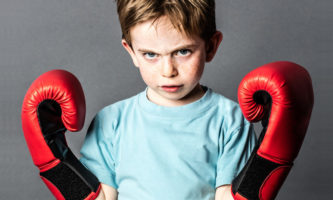 Спорт — один из самых эффективных способов справиться с детской агрессией. Для детей очень важна возможность «выпустить пар», и спортивные занятия подходят для этого как нельзя лучше. Однако не стоит воспринимать эту связь буквально и слепо отдавать агрессивного ребенка на бокс или борьбу. Контактный спорт даст правильный результат только под контролем хорошего опытного тренера, а найти именно такого не всегда получается.Давайте же разберемся, какие виды спорта наиболее подходят агрессивным детям.Футбол, хоккей, волейбол, баскетбол и другой командный спорт — самая популярная рекомендация для детей, имеющих проблемы с агрессией. Эти виды спорта не только позволяют израсходовать лишнюю энергию, но и учат ребенка работать в команде, развивают социальную уверенность и делают его более дисциплинированным.Детей с ярко выраженными лидерскими качествами стоит отдавать в индивидуальный спорт: большой теннис, спортивную или художественную гимнастику, конькобежный спорт, фехтование и т.д.Плавание подойдет ребенку любого психотипа и телосложения. Оно равномерно тренирует все группы мышц и полезно для здоровья, а вода снимает стресс и восстанавливает эмоциональный баланс.Мощный успокаивающий эффект оказывает взаимодействие с лошадьми, поэтому гиперактивного и легковозбудимого ребенка можно отдать в конный спорт. Контакт с животными будет полезен и замкнутым детям, которые тоже бывают агрессивными.Главное в восточных единоборствах — строгое соблюдение правил, уважительное отношение к партнеру и к учителю. Именно эти качества в агрессивном ребенке воспитают ушу, дзюдо, айкидо и иже с ними. Также восточные единоборства делают детей более уравновешенными и спокойными, а дисциплина помогает обуздать агрессию. Однако, как и в борьбе, в подобных видах спорта очень важен грамотный тренер.ЗаключениеОбратите внимание: все вышеперечисленные пункты могут и должны работать в комплексе. Действие только одного какого-либо правила вряд ли приведет к успеху в борьбе с детской агрессией. А вот самоконтроль, установление правил, любовь и, конечно же, спорт — ключ к успеху! Установить полный запрет на негативные эмоции и бороться с любым проявлением детской агрессии не только в корне неверно, но и грозит крайне плохими последствиями для ребенка, особенно во взрослом периоде жизни.И еще: помните, что проявление негативных эмоций — абсолютно нормальная часть эмоционального существования человека. Если ваш ребенок иногда злится, испытывает гнев, обижается, реагирует отрицательно на раздражители, вас можно поздравить — у вас здоровый нормальный ребенок!